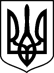        КОВЕЛЬСЬКИЙ МІСЬКРАЙОННИЙ СУДВОЛИНСЬКОЇ ОБЛАСТІвул. Незалежності, 15,  м. Ковель,  45008, тел./факс (03352 ) 5-90-66, тел.3-38-85, e-mail: inbox@kv.vl.court.gov.ua, код ЄДРПОУ 02890423Вихідний номер 159/6189/23/25102/2023 від 08 грудня 2023 року   СУДОВЕ  ОГОЛОШЕННЯВ Ковельський міськрайонний суд Волинської області за адресою: м. Ковель, вул. Незалежності, 15 на 10 год. 30 хв. 11 січня 2024 року (головуючий суддя Грідяєва М.В.), викликається:- відповідач Шмідт Олександр Леонтійович, 05.11.1971 року народження, зареєстроване місце проживання: Волинська область, місто Ковель, вулиця Глібова,8А/59, у цивільній справі № 159/6189/22, провадження № 2/159/1290/23 за позовом Лаговської Наталії Юріївни до Шмідт Олександра Леонтійовича про стягнення  додаткових витрат на дітей.  Крім того, суд роз’яснює відповідачу обов’язок повідомити суд про причини неявки в судове засідання.Суддя Ковельськогоміськрайонного суду М. В. Грідяєва